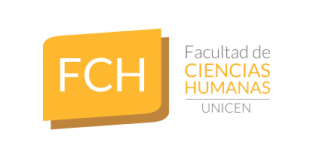 CONSEJO ACADEMICOREUNION DE COMISION – miércoles 28 de noviembre de 2018, 14:00 horas.Nota de la Secretaría de Extensión y Transferencia donde se solicita aval institucional para la implementación de un Aula sobre “Reforma y la Gratuidad de la Enseñanza Universitaria”. Nota de la Secretaría de Extensión y Transferencia donde se eleva la propuesta de Diplomatura Universitaria en Política y Gestión de la Cooperación Internacional Universitaria.Nota de la Secretaría de Extensión y Transferencia donde se solicita aval institucional para la presentación de los resultados del mapeo realizado en Tandil durante la Huelga internacional de mujeres del 08 de marzo de 2018.Nota de la Secretaría Académica donde se eleva la propuesta de “Protocolo de Tesis”, elaborada por el Área de Graduación de Programa IPG.Nota de la Secretaria Académica donde se eleva Declaración del Consejo de la Carrera de Historia respecto a los cambios que se intentan implementar en las Escuelas Técnicas en el espacio curricular de la materia Historia.Nota de la Secretaria Académica donde se solicita dar tratamiento al “Cuadro de Equivalencias” entre las carreras de Tecnicatura en Turismo Cultural y Turismo.Nota de la Secretaria Académica donde se solicita dar tratamiento al “Cuadro de Equivalencias” entre las carreras de Tecnicatura en Ambiente  (Sede Tapalqué) y Diagnóstico y Gestión Ambiental. Nota de la Secretaria Académica donde se solicita autorización para utilizar el 50% del Fondo de Viajes para Estudiantes.Nota de la Secretaria Académica donde se eleva copia del dictamen correspondiente a la Selección Interina Abierta para proveer 1 (un) cargo de Ayudante Diplomado, dedicación Simple, para las asignaturas Filosofía de la Educación / Pedagogía: Escuelas Contemporáneas del Departamento de Educación.Nota de la Secretaria Académica donde se eleva copia del acta del Departamento de Política y Gestión en la que se procedió a elegir la continuidad de la Dra. GIOVINE RENATA como Directora del Departamento.Nota de la Secretaria Académica donde se eleva la solicitud de Licencia por Razones de Estudio para la Dra. RODRIGUEZ Corina Iris.Nota de la Secretaria Académica donde se solicita aprobar un Jurado Externo para conformar el Tribunal Evaluador de la Tesis de la alumna Srita BAGENETA Pilar.Presentación de los resultados de las elecciones desarrolladas entre el 07 y el 09 de noviembre de 2018 a representantes en los Consejos de Carrera del claustro Alumnos.Nota de integrantes del claustro Nodocente de la Facultad de Ciencias Humanas donde se solicita adhesión del Consejo Académico al posicionamiento del claustro Nodocente de la Facultad de Ciencias Humanas con motivo de lo resuelto en la Resolución de Rectorado Nº 1734/18. Nota de la Directora de la Carrera de Licenciatura en Diagnóstico y Gestión Ambiental Dra. NUÑEZ Mariana donde se solicita aval institucional a la designación de docentes como representantes para el Comité Organizador y Comité Científico del Congreso de Ciencias Ambientales, COPIME 2019.